ТЕСТ №21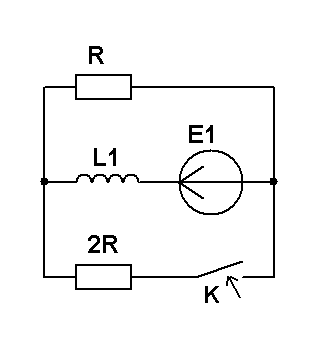 R=100 Ом L1=50 мГнE1=40 ВПолучить формулу и построить график uR(t).2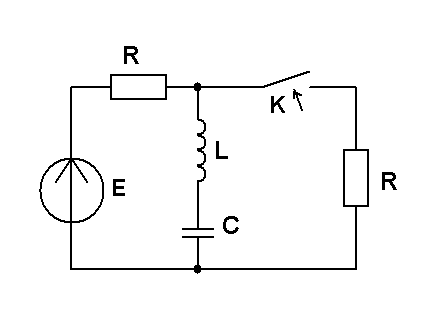 C=5 мкФR=100 ОмL=40 мГнE=80 В Проанализировать и качественно построить график uL(t).3 Для схемы  задания 2 начертить эквивалентную операторную схему, найти изображение тока IL(p).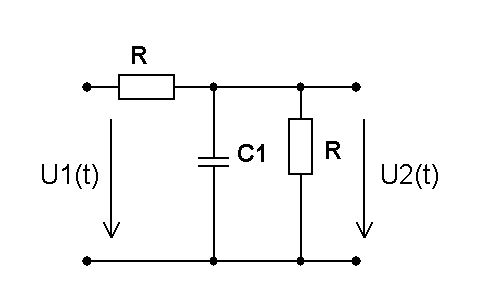 4R1=200 ОмR2=800 ОмС1=50 мкФНайти импульсную характеристику по напряжению hu2(t). 5Um=20 В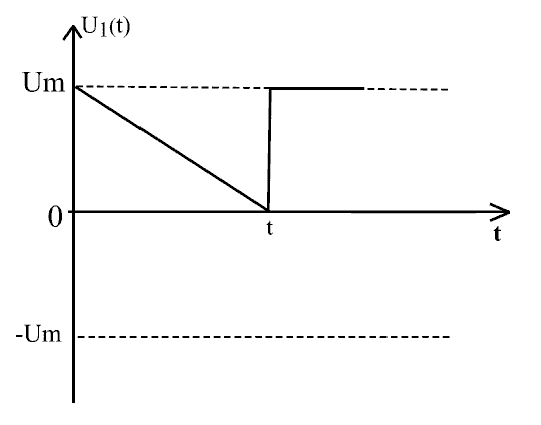 t1=4 мс Для схемы задания 4 и входного сигнала задания 5 записать в общем виде u2(t).